Approved by the order of the Chairman of  "Azerbaijan Caspian Shipping Closed Joint Stock Company   dated 1st of December 2016 No. 216.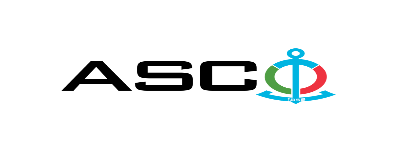 AZERBAIJAN CASPIAN SHIPPING CLOSED JOINT STOCK COMPANY IS ANNOUNCING OPEN BIDDING FOR THE PROCUREMENT OF STEEL PIPES AND ANGLE SECTIONS REQUIRED FOR STRUCTURAL DEPARTMENTS B I D D I N G No. AM026/2021 (On the participant`s letter head)APPLICATION FOR PARTICIPATION IN THE OPEN BIDDING___________ city                                                                          “__”_______20____________№           							                                                                                          To the attention of the Chairman of ASCO Procurement CommitteeMr Jabrail Mahmudlu We, hereby confirm the intention of [ to state full name of the participant ] to participate  in the open bidding No.  [ bidding No. shall be inserted by participant ] announced by ASCO in respect of procurement of "__________________" .Moreover, we confirm that no winding - up or bankruptcy proceeding is being performed or there is no circumstance of cessation of activities or any other circumstance that may impede participation of [ to state full name of the participant ]  in the stated bidding. In addition, we warrant that [ to state full name of the participant ] is not an affiliate of ASCO.Below mentioned contact details are available to respond to any question that may emerge in relation to the documents submitted and other issues : Contact person in charge : . . . . . . . . . . . . . . . . . . . . . . . Position of the contact person  :. . . . . . . . . . . . . . . . . . . . . . . Telephone No. : . . . . . . . . . . . . . . . . . . . . . . .E-mail: . . . . . . . . . . . . . . . . . . . . . . . Attachment : Original of the bank evidence as  a proof of payment of participation fee  – __ page(s).________________________________                                   _______________________(initials of the authorized person)                                                                                                        (signature of the authorized person)_________________________________                                                   (position of the authorized person)                                                       LIST OF THE GOODS :For technical questions please contact : Hasanov Emil,  Procurement Department Senior Specialist T:+994 50 422 00 11E-mail:  emil.hasanov@asco.az Due diligence shall be performed in accordance with the Procurement Guidelines of ASCO prior to the conclusion of the purchase agreement with the winner of the bidding.      The company shall enter through this link http: //asco.az/sirket/satinalmalar/podratcilarin-elektron-muraciet-formasi// to complete the special form or submit the following documents:http://asco.az/sirket/satinalmalar/podratcilarin-elektron-muraciet-formasi/Articles of Association of the company (all amendments and changes including)An extract from state registry of commercial legal entities  (such extract to be issued not later than last 1 month)Information on the founder in case if the founder of the company is a legal entityCertificate of Tax Payer`s Identification Number Audited accounting balance sheet or tax declaration  (depending on the taxation system) / reference issued by taxation bodies on non-existence of debts for tax Identification card of the legal representative Licenses necessary for provision of the relevant services / works  (if any)No agreement of purchase shall be concluded with the company which did not present the above-mentioned documents or failed to be assessed positively as a result of the due diligence performed and shall be excluded from the bidding ! Submission documentation required for participation in the bidding :Application for participation in the bidding (template has been attached hereto) ;Bank evidence as a proof of participation fee ;Bidding offer : Bank document confirming financial condition of the consignor within the last year (or within the period of operation if less than one year) ;Statement issued by the relevant tax authorities on the absence of expired commitments associated with taxes and other compulsory payments and failure of obligations set forth in the Tax Code of the Republic of Azerbaijan for the last one year (excluding the period of suspension).At the initial stage, application for participation in the bidding ( signed and stamped ) and bank evidence proving payment of participation fee (excluding bidding offer) shall be submitted in English, Russian or in Azerbaijani languages to the official address of "Azerbaijan Caspian Shipping" CJSC (hereinafter referred to as "ASCO" or "Procuring Organization") through email address of contact person in charge by 18.00 (Baku time) on June 1, 2021. Whereas, other necessary documents shall be submitted as enclosed in the bidding offer envelope.    Description (list) of goods, works or services has been attached hereto. The participation fee and Collection of General Terms and Conditions:Any participant (bidder), who desires to participate in the bidding, shall pay for participation fee stated below (the payment order shall necessarily state the name of the organization holding open bidding and the subject of the bidding) and shall submit the evidence as a proof of payment to ASCO not later than the date stipulated in section one. All participants (bidders), who have fulfilled these requirements, may obtain General Terms and Conditions relating to the procurement subject from contact person in charge by the date envisaged in section IV of this announcement at any time from 09.00 till 18.00 in any business day of the week. Participation fee amount (VAT exclusive): AZN 100 (one hundred)The participation fee may be paid in AZN or  equivalent amount thereof in USD or EURO.   Account No. :Except for circumstances where the bidding is cancelled by ASCO, participation fee shall in no case be refunded ! Security for a bidding offer : The bank guarantee is required in the amount of at least  1 (one) % of the bidding offer price. A bank guarantee sample shall be specified in the General Terms and Conditions. Bank guarantees shall be submitted enclosed in the bidding offer envelope along with the bidding offer.  Otherwise, the Purchasing Organization shall reserve the right to reject such offer. The financial institution that issued the guarantee should be acknowledged in the Republic of Azerbaijan and / or international financial transactions. The purchasing organization shall reserve the right not to accept and reject any unreliable bank guarantee.Persons wishing to participate in the bidding and intending  to submit another type of warranty (letter of credit, securities, transfer of funds to the special banking account set forth by the Procuring Organization in the bidding documents, deposit and other financial assets) shall request and obtain a consent from ASCO through the contact person reflected in the announcement on the acceptability of such type of warranty.   Contract performance bond is required in the amount of 5 (five) % of the purchase price.For the current procurement operation, the Procuring Organization is expected to make payment only after the goods have been delivered to the warehouse, no advance payment has been intended. Contract Performance Term  : The goods will be purchased on an as needed basis.  It is required that the contract of purchase be fulfilled  within 5 (five) calendar days upon receipt of the formal order (request) placed by ASCO.Final deadline date and time for submission of the bidding offer :All participants, which have submitted their application for participation in the bidding and bank evidence as a proof of payment of participation fee by the date and time stipulated in section one, and shall submit their bidding offer (one original and two copies) enclosed in sealed envelope to ASCO by 18.00 Baku time                  on June 8, 2021.All bidding offer envelopes submitted after above-mentioned date and time shall be returned back unopened. Address of the procuring company :Republic of Azerbaijan, AZ1003, Baku city, 2 Neftchilar avenue , ASCO Procurement Committee.   .Contact person in charge:Emil HasanovSenior procurement specialist at the Procurement Department of ASCOTelephone No. : +99450 422 00 11E-mail: emil.hasanov@asco.az, tender@asco.azmailto:tender@asco.azZaur Salamov Procurement specialist at the Procurement Department of ASCOTelephone No.: +99455 817 08 12E-mail: zaur.salamov@asco.azContact person on legal issues :Landline No.: +994 12 4043700 (ext: 1262)Email address: tender@asco.azmailto:tender@asco.azTender offer envelopes` opening date and time :The opening of the envelopes shall take place on June 09, 2021 at 15.00 Baku time in the address stated in section V of the announcement.   Persons wishing to participate in the opening of the envelopes shall submit a document confirming their permission to participate (the relevant power of attorney from the participating legal entity or natural person) and the ID card at least half an hour before the commencement of the bidding.Information  on the winner of the bidding :Information on the winner of the bidding will be posted in the "Announcements" section of the ASCO official website.Item no.Nomination of goodsMeasurement unitQuantityCertification requirementLIST OF SEAMLESS STEEL PIPES, STEEL ANGLE SECTIONS AND ADAPTERSLIST OF SEAMLESS STEEL PIPES, STEEL ANGLE SECTIONS AND ADAPTERSLIST OF SEAMLESS STEEL PIPES, STEEL ANGLE SECTIONS AND ADAPTERSLIST OF SEAMLESS STEEL PIPES, STEEL ANGLE SECTIONS AND ADAPTERSLIST OF SEAMLESS STEEL PIPES, STEEL ANGLE SECTIONS AND ADAPTERS1Steel seamless pipe 13,5 х 2,2 ГОСТ 3262-75 / A32 QOST Р 52927-2015metre250Certificate of origin, conformity and certificate issued by international Classification Society are required. 2Steel seamless pipe 20 х 2,5 ГОСТ 8734-75 / A32 ГОСТ Р 52927-2015metre2100Certificate of origin, conformity and certificate issued by international Classification Society are required. 3Steel seamless pipe 22 х 3 ГОСТ 8734-75 / A32 ГОСТ Р 52927-2015metre1320Certificate of origin, conformity and certificate issued by international Classification Society are required. 4Steel seamless pipe 25 х 3 ГОСТ 8734-75 / A32 ГОСТ Р 52927-2015metre195Certificate of origin, conformity and certificate issued by international Classification Society are required. 5Steel seamless pipe 25 х 3,2 ГОСТ 3262-75 / A32 ГОСТ Р 52927-2015metre850Certificate of origin, conformity and certificate issued by international Classification Society are required. 6Steel seamless pipe 32 х 3 ГОСТ 8734-75 / A32 ГОСТ Р 52927-2015metre970Certificate of origin, conformity and certificate issued by international Classification Society are required. 7Steel seamless pipe 32 х 4 ГОСТ 8734-75 / A32 ГОСТ Р 52927-2015metre1200Certificate of origin, conformity and certificate issued by international Classification Society are required. 8Steel seamless pipe 38 х 3,5 ГОСТ 8734-75 / A32 ГОСТ Р 52927-2015metre470Certificate of origin, conformity and certificate issued by international Classification Society are required. 9Steel seamless pipe 38 х 4 ГОСТ 8734-75 / A32 ГОСТ Р 52927-2015metre405Certificate of origin, conformity and certificate issued by international Classification Society are required. 10Steel seamless pipe 42 х 4 ГОСТ 8734-75 / A32 ГОСТ Р 52927-2015metre2235Certificate of origin, conformity and certificate issued by international Classification Society are required. 11Steel seamless pipe 42 х 4,5 ГОСТ 8734-75 / A32 ГОСТ Р 52927-2015metre300Certificate of origin, conformity and certificate issued by international Classification Society are required. 12Steel seamless pipe 45 х 4 ГОСТ 8734-75 / A32 ГОСТ Р 52927-2015metre325Certificate of origin, conformity and certificate issued by international Classification Society are required. 13Steel seamless pipe  48 х 3,5 ГОСТ 8734-75 / A32 ГОСТ Р 52927-2015 48-50metre205Certificate of origin, conformity and certificate issued by international Classification Society are required. 14Steel seamless pipe 48 х 4 ГОСТ 8734-75 / A32 ГОСТ Р 52927-2015metre1480Certificate of origin, conformity and certificate issued by international Classification Society are required. 15Steel seamless pipe 48 х 4,5 ГОСТ 8734-75 / A32 ГОСТ Р 52927-2015metre250Certificate of origin, conformity and certificate issued by international Classification Society are required. 16Steel seamless pipe 50 х 3,5 ГОСТ 3262-75 / A32 ГОСТ Р 52927-2015metre100Certificate of origin, conformity and certificate issued by international Classification Society are required. 17Steel seamless pipe 57 х 5 ГОСТ 8734-75 / A32 ГОСТ Р 52927-2015metre2020Certificate of origin, conformity and certificate issued by international Classification Society are required. 18Steel seamless pipe 76 х 6 ГОСТ 8734-75 / A32 ГОСТ Р 52927-2015metre440Certificate of origin, conformity and certificate issued by international Classification Society are required. 19Steel seamless pipe 108 х 5 ГОСТ 8734-75 / A32 ГОСТ Р 52927-2015metre765Certificate of origin, conformity and certificate issued by international Classification Society are required. 20Steel seamless pipe 114 х 4,5 ГОСТ 8734-78 / A32 ГОСТ Р 52927-2015 metre350Certificate of origin, conformity and certificate issued by international Classification Society are required. 21Steel seamless pipe 114 х 5 ГОСТ 8734-78 / A32 ГОСТ Р 52927-2015metre590Certificate of origin, conformity and certificate issued by international Classification Society are required. 22Steel seamless pipe 133 х 6 ГОСТ 8734-78 / A32 ГОСТ Р 52927-2015 140metre172Certificate of origin, conformity and certificate issued by international Classification Society are required. 23Steel seamless pipe 160 х 5 ГОСТ 8734-75 / A32 ГОСТ Р 52927-2015metre132Certificate of origin, conformity and certificate issued by international Classification Society are required. 24Steel seamless pipe 133.0 x 4.0 / ст 20 ГОСТ 8732-78 metre14.4Certificate of origin, conformity and certificate issued by international Classification Society are required. 25Steel seamless pipe 14 x 2.0 / ст 20 ГОСТ 8734-75metre445Certificate of origin, conformity and certificate issued by international Classification Society are required. 26Steel seamless pipe 8.0 x 1.8 / ст 20 ГОСТ 8734-75metre21Certificate of origin, conformity and certificate issued by international Classification Society are required. 27Steel seamless pipe 38.0 x 3.0 / ст 20 ГОСТ 8732-78metre262Certificate of origin, conformity and certificate issued by international Classification Society are required. 28Steel seamless pipe 38.0 x 4.0 / ст 20 ГОСТ 8732-78metre14.4Certificate of origin, conformity and certificate issued by international Classification Society are required. 29Steel seamless pipe 42.3 x 2.8 / ст 20 ГОСТ 3262-75metre338Certificate of origin, conformity and certificate issued by international Classification Society are required. 30Steel seamless pipe 57.0 x 3.5 / ст 20 ГОСТ 8732-78metre936Certificate of origin, conformity and certificate issued by international Classification Society are required. 31Steel seamless pipe 89.0 x 4.5 / ст 20 ГОСТ 8732-78 metre172.8Certificate of origin, conformity and certificate issued by international Classification Society are required. 32Steel seamless pipe ГКРНМ 32.0 x 3.0 НД Л60  ГОСТ 494-2014metre28.8Certificate of origin, conformity and certificate issued by international Classification Society are required. 33Angle section  90 - 108 x 4.0 / ст 20 ГОСТ 17375-2001 pcs60Certificate of origin, conformity and certificate issued by international Classification Society are required. 34Angle section 90 - 1 - 21.3 x 2.0 / ст 20 ГОСТ 17375-2001 pcs162Certificate of origin, conformity and certificate issued by international Classification Society are required. 35Angle section  90 - 133 x 4.0 / ст 20 ГОСТ 17375-2001 pcs24Certificate of origin, conformity and certificate issued by international Classification Society are required. 36Angle section 90 - 1 - 42.4 x 2.6 / ст 20 ГОСТ 17375-2001pcs150Certificate of origin, conformity and certificate issued by international Classification Society are required. 37Angle section 90 - 1 - 45 x 3 / ст 20 ГОСТ 17375-2001 pcs60Certificate of origin, conformity and certificate issued by international Classification Society are required. 38Angle section 90 - 1 - 25 x 2 / ст 20 ГОСТ 17375-2001 pcs120Certificate of origin, conformity and certificate issued by international Classification Society are required. 39Angle section 90 - 168 x 5.0 / ст 20 ГОСТ 17375-2001 pcs24Certificate of origin, conformity and certificate issued by international Classification Society are required. 40Angle section 90 - 1 - 76.1 x 5.0 / ст 20 ГОСТ 17375-2001 pcs42Certificate of origin, conformity and certificate issued by international Classification Society are required. 41Angle section 90 - 32 x 2.5 / ст 20 ГОСТ 17375-2001 pcs60Certificate of origin, conformity and certificate issued by international Classification Society are required. 42Angle section 90 - 32 x 3.0 / ст 20 ГОСТ 17375-2001 pcs270Certificate of origin, conformity and certificate issued by international Classification Society are required. 43Angle section 90 - 38 x 4.0 / ст 20 ГОСТ 17375-2001 pcs174Certificate of origin, conformity and certificate issued by international Classification Society are required. 44Angle section 90 - 42 x 4 / ст 20 ГОСТ 17375-2001 pcs66Certificate of origin, conformity and certificate issued by international Classification Society are required. 45Angle section 90 - 48 x 3.0 / ст 20 ГОСТ 17375-2001  pcs132Certificate of origin, conformity and certificate issued by international Classification Society are required. 46Angle section 90 - 57 x 3.0 / ст 20 ГОСТ 17375-2001 pcs534Certificate of origin, conformity and certificate issued by international Classification Society are required. 47Angle section 90 - 57 x 3.5 / ст 20 ГОСТ 17375-2001 pcs324Certificate of origin, conformity and certificate issued by international Classification Society are required. 48Angle section 90 - 57 x 4.0 / ст 20 ГОСТ 17375-2001 pcs24Certificate of origin, conformity and certificate issued by international Classification Society are required. 49Angle section 90 - 76 x 3.0 / ст 20 ГОСТ 17375-2001 pcs42Certificate of origin, conformity and certificate issued by international Classification Society are required. 50Angle section 90 - 76 x 5.0 / ст 20 ГОСТ 17375-2001 pcs90Certificate of origin, conformity and certificate issued by international Classification Society are required. 51Angle section 90 - 76 x 6.0 / ст 20 ГОСТ 17375-2001 pcs60Certificate of origin, conformity and certificate issued by international Classification Society are required. 52Angle section 90 - 89 x 4.5 / ст 20 ГОСТ 17375-2001 pcs108Certificate of origin, conformity and certificate issued by international Classification Society are required. 53Adapting pipe К-108.0 x 4.0 - 57.0 x 3.0 L=80 / ст 20 ГОСТ 17378-2001pcs6Certificate of origin, conformity and certificate issued by international Classification Society are required. 54Adapting pipe К - 1 - 33.7 x 4.5 - 21.3 x 4.0 / ст 20 ГОСТ 17378-2001pcs12Certificate of origin, conformity and certificate issued by international Classification Society are required. 55Adapting pipe К - 1 - 42.4 x 3.6 - 21.3 x 3.2 / ст 20 ГОСТ 17378-2001pcs12Certificate of origin, conformity and certificate issued by international Classification Society are required. 56Adapting pipe К - 57.0 x 3.0 - 38.0 x 2.0 L=45 / ст 20 ГОСТ 17378-2001pcs12Certificate of origin, conformity and certificate issued by international Classification Society are required. 57Adapting pipe К - 45.0 x 4.0 - 38.0 x 4.0 L=30 / ст 20 ГОСТ 17378-2001pcs6Certificate of origin, conformity and certificate issued by international Classification Society are required. 